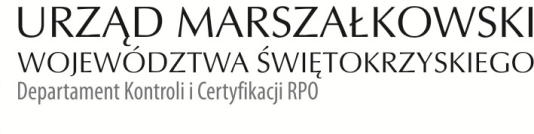 KC-I.432.364.1.2022                                                                         	Kielce, dn. 28.07.2022 r.Gmina Sobkówpl. Wolności 12, 28-305 SobkówINFORMACJA POKONTROLNA NR KC-I.432.364.1.2022/MC-2z kontroli realizacji projektu nr RPSW.04.03.00-26-0005/18 pn. „Poprawa gospodarki wodno - ściekowej na terenie Gminy Sobków poprzez budowę sieci kanalizacji sanitarnej wraz 
z infrastrukturą towarzyszącą w m. Brzegi” realizowanego w ramach Działania 4.3 „Gospodarka wodno-ściekowa”, IV Osi priorytetowej „Dziedzictwo naturalne i kulturowe” Regionalnego Programu Operacyjnego Województwa Świętokrzyskiego na lata 2014 - 2020, polegającej na weryfikacji dokumentów w zakresie prawidłowości przeprowadzenia właściwych procedur dotyczących udzielania zamówień publicznych, przeprowadzonej na dokumentach w siedzibie Instytucji Zarządzającej Regionalnym Programem Operacyjnym Województwa Świętokrzyskiego 
na lata 2014 – 2020 w dniach do 04.07.2022 r. do 08.07.2022 r.I. INFORMACJE OGÓLNE:Nazwa i adres badanego Beneficjenta:Gmina Sobkówpl. Wolności 12, 28-305 SobkówStatus prawny Beneficjenta:Wspólnoty samorządowe - gminaII. PODSTAWA PRAWNA KONTROLI:Niniejszą kontrolę przeprowadzono na podstawie art. 23 ust. 1 w związku z art. 22 ust. 4 ustawy z dnia 11 lipca 2014 r. o zasadach realizacji programów w zakresie polityki spójności finansowanych 
w perspektywie finansowej 2014-2020 (j.t. Dz.U. z 2020 r., poz. 818).III. OBSZAR I CEL KONTROLI:1. Cel kontroli stanowi weryfikacja dokumentów w zakresie prawidłowości przeprowadzenia przez Beneficjenta właściwych procedur dotyczących udzielania zamówień publicznych w ramach realizacji projektu nr RPSW.04.03.00-26-0005/18.2. Weryfikacja obejmuje dokumenty dotyczące udzielania zamówień publicznych związanych z wydatkami przedstawionymi przez Beneficjenta we wniosku o płatność nr RPSW.04.03.00-26-0005/18-012.3. Kontrola przeprowadzona została przez Zespół Kontrolny złożony z pracowników Departamentu Kontroli i Certyfikacji RPO Urzędu Marszałkowskiego Województwa Świętokrzyskiego z siedzibą 
w Kielcach, w składzie:Pan Monika Cebulska (kierownik Zespołu Kontrolnego),Pan Krzysztof Piotrowski - Wójcik (członek Zespołu Kontrolnego)Pan Robert Gmyr (członek Zespołu Kontrolnego) IV. USTALENIA SZCZEGÓŁOWE:W wyniku dokonanej w dniach od 4 lipca do 8 lipca2022 roku weryfikacji dokumentów dotyczących zamówień udzielonych w ramach projektu nr RPSW.04.03.00-26-0005/18, przesłanych do Instytucji Zarządzającej Regionalnym Programem Operacyjnym Województwa Świętokrzyskiego na lata 2014 – 2020 przez Beneficjenta za pośrednictwem Centralnego systemu teleinformatycznego SL 2014, Zespół Kontrolny ustalił, co następuje:Stwierdzono, że Beneficjent w ramach realizacji projektu przeprowadził postępowanie 
o udzielenie zamówienia publicznego w trybie zamówienia z wolnej ręki w oparciu o art. 305 pkt 1 
w związku z art. 214 ust. 1 pkt 7  ustawy z dnia 11 września 2019 r. Prawo zamówień publicznych 
(t.j. Dz. U. z 2021 r. poz. 1129 z późn. zm.), którego przedmiotem było wykonanie zadania pn.: „Poprawa gospodarki wodno - ściekowej na terenie Gminy Sobków poprzez budowę sieci kanalizacji sanitarnej wraz z infrastrukturą towarzyszącą w m. Brzegi”, w tym:część nr 1 - Budowa sieci kanalizacji sanitarnej wraz z infrastrukturą towarzyszącą w m. Brzegi 
gm. Sobków – etap I, część nr 2 - Budowa sieci kanalizacji sanitarnej wraz z infrastrukturą towarzyszącą w m. Brzegi 
gm. Sobków – etap II.W opisie zamówienia podstawowego w  pkt 6 Specyfikacji Istotnych Warunków Zamówienia  z dnia 08.01.2020 Znak: BPPID.271.10.2019 oraz w ogłoszeniu o zamówieniu zamieszczonym na BZP pod nr 5010366 N- 2020 z dnia 08.01.2020 r. zostały przewidziane roboty budowlane polegające na powtórzeniu podobnych robót w okresie trzech lat od udzielenia zamówienia podstawowego.  Przedmiotowe postępowanie zostało wszczęte w dniu 03.01.2022 r. poprzez publikację ogłoszenia 
o zamiarze zawarcia umowy w Biuletynie Zamówień Publicznych pod numerem 2022/BZP 00001357/01. W dniu 04.01.2022 r. zostało wysłane zaproszenie do negocjacji do firmy: REM-WOD Kielce Sp. z o.o., Sp. k., ul. Legnicka 28, 25-324 Kielce, która złożyła ofertę na przedmiotowe zadanie. W wyniku przeprowadzonych negocjacji podpisano umowę nr 12/2022 w dniu 18.01.2022 r. pomiędzy Beneficjentem a firmą REM-WOD Kielce Sp. z o.o., Sp. k., ul. Legnicka 28, 25-324 Kielce na kwotę 594 795,81 zł brutto, w tym: zadanie nr 1 – 185 627,20 zł, zadanie nr 2 – 409 168,61 zł. W wyniku weryfikacji przedmiotowego postępowania nie stwierdzono uchybień i nieprawidłowości.Lista sprawdzająca oraz skany dokumentów dotyczące w/w zamówienia stanowią dowód 
nr 1 do niniejszej Informacji Pokontrolnej.V. REKOMENDACJE I ZALECENIA POKONTROLNE:IZ RPOWŚ na lata 2014-2020 odstąpiła od wydania zaleceń pokontrolnych.Niniejsza Informacja Pokontrolna zawiera 3 strony oraz 1 dowód, który dostępny jest do wglądu w siedzibie Departamentu Kontroli i Certyfikacji RPO, ul. Witosa 86, 25 – 561 Kielce.Dokument sporządzono w dwóch jednobrzmiących egzemplarzach, z których jeden zostaje przekazany Beneficjentowi. Drugi egzemplarz oznaczony terminem „do zwrotu” należy odesłać na podany powyżej adres w terminie 14 dni od dnia otrzymania Informacji Pokontrolnej.Jednocześnie informuje się, iż w ciągu 14 dni od dnia otrzymania Informacji Pokontrolnej Beneficjent może zgłaszać do Instytucji Zarządzającej pisemne zastrzeżenia, co do ustaleń w niej zawartych. Zastrzeżenia przekazane po upływie wyznaczonego terminu nie będą uwzględnione.Kierownik Jednostki Kontrolowanej może odmówić podpisania Informacji Pokontrolnej informując na piśmie Instytucję Zarządzającą o przyczynach takiej decyzji.Kontrolujący:   IMIĘ I NAZWISKO: Monika Cebulska  ………………………….…………..IMIĘ I NAZWISKO: Krzysztof Piotrowski – Wójcik …………………………IMIĘ I NAZWISKO: Robert Gmyr ……………………………………… Kontrolowany/a:                                                                                                     .…………………………………